１　次の（　　）にあてはまる言葉をかき入れなさい。（１点×２）　　立体を正面から見た図を（　　立面図　　）、真上から見た図を（　　平面図　　）といい、これらをあわせて投影図という。２　(1)は投影図をもとに見取図を、(2)(3)は見取図をもとに投影図をそれぞれかきなさい。（(1)１点、(2)～(3)２点）３　下の(1)～(3)の投影図は、　　　 の中のどの立体を表しているか答えなさい。（１点×３）　(1)                    (2)                    (3)中学校１年生　＊単元確認テスト＊　２学期⑩中学校１年生　＊単元確認テスト＊　２学期⑩中学校１年生　＊単元確認テスト＊　２学期⑩立体の投影図立体の投影図立体の投影図立体の投影図立体の投影図　　 組 　　番名 前　 　/10(1)(2)(3)投影図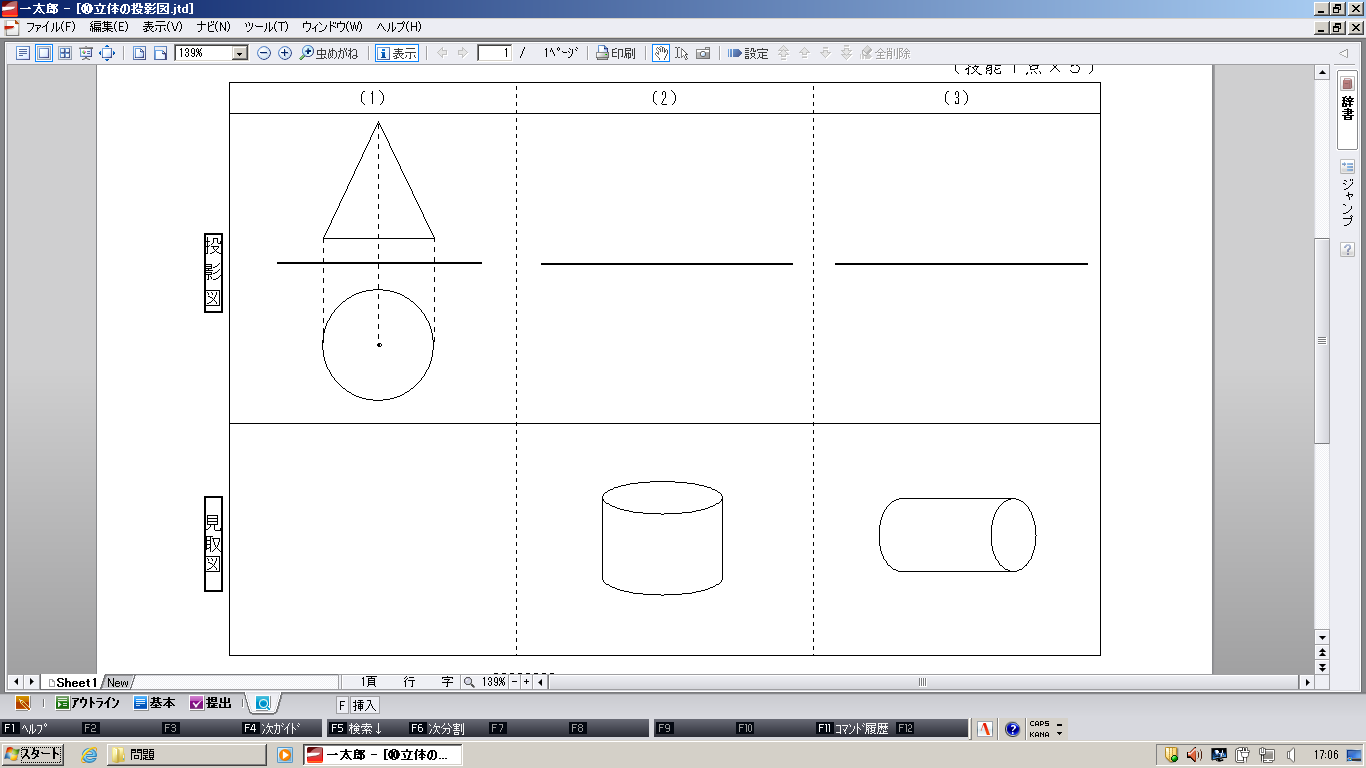 見取図